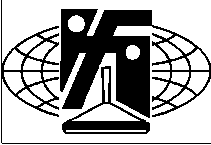  Spielfeld: (IER - R201-206)	ohneBeanstandung	MängelAusmaße, Begrenzungslinien, Daubenkreuze, Abspielstelle ..............................Beschaffenheit der Eisfläche oder des Sommersportbodens ........................... Sportgeräte: (IER - R301-313, R320)Stockkörper und Stiele: Maße, Gewicht, Zulassung, Zustand ...........................DESV-Stocksiegel in Deutschland.....................................................................Laufsohlen: (Anzahl, Zulassung, Zustand, Geometrie, Härtebereich, Gewicht)..Dauben und Plattenständer: Zulassung, Abmaße ............................................. Mannschaften: (IER - R401-407)	nein	jaVerspätet eingetroffene (Wertung gem. Regel 405) ..........................................Ausgeschiedene (R405) ....................................................................................Nicht angetretene (ISpO§ 104) ..........................................................................Verletzungen (nähere Angaben unter „Sonstiges“ auf Rückseite) .................... Vorzeitiger Abbruch: (ISpO - § 610)	nein	jaVorzeitiger Abbruch oder Unterbrechung des Wettbewerbes ......................... Verhalten der Wettbewerbsteilnehmer:	nein	jaAufhalten eines laufenden Stockes durch Spieler oder Spielführer ................Störung einer laufenden Daube oder Veränderung einer solchen durch Spieler oder Spielführer ...................................................................................Verzögerung, Behinderung oder Störung des Wettbewerbsablaufes .............Einheitliche Bekleidung der Mannschaften (IER - R321)............................... Strafen: (IER - R801-805)	nein	jaStrafpunkte (R801) wegen:1 Spielpunktabzug (R802) wegen:2 Spielpunkteabzug (R803) wegen:Matchstrafe (R804) wegen:Disqualifikation (R805) wegen: ISPO – allgemeines:	ohneBeanstandung	MängelSpielerpässe, § 121-122, Lichtbild, Unterschrift, Stempel ................…………..….......Spielerpässe, § 124, vollzählig .................................. ......................………...............Startkarten § 301 (§113 beachtet) …………………………………………………………Gesundheitliche Betreuung, § 607 ...................................................………...............Ergebnisliste, § 306 .................................................................…....…..………..........Siegerehrung und Preise, § 422.....................................................………................ Bemerkungen und Sonstiges:.........................................……………....................................................Datum,	(Unterschrift des Schiedsrichters)(Der Spielbericht und die Ergebnislisten sind umgehend an den zuständigen SR-Obmann abzusenden.)Telefon-Nr.und E-Mail des SR:		WETTBEWERBSLEITERSchiedsrichterName:Name:Verein/Verband:Verein/Verband:Wettbewerb:Wettbewerb:Ort:Datum:Veranstalter:Durchführer: